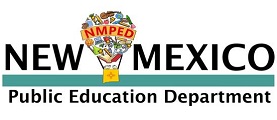 Modern & Classical Languages Endorsement Licensure ChecklistCoursework Accepted or Degree Conferred in:       Language other than English (Example: Spanish, Chinese, Sign Language, etc.)   Culture (Example: history of the Southwest, literature of the Southwest, education across cultures, etc.)  Structure of language (Example: linguistics,   grammar, etc.)  Instructional methodology of language acquisition and development   Language Assessments   Diverse language communitiesDocuments Required-Beginning Teachers Official sealed transcripts-(24-36 semester hours) AND Passage of Spanish (passing score 220), German (passing score 220) or French exam (passing score 220),Documents Required-Adding on an Endorsement to a teaching license     Official sealed transcripts - 24-36 semester hours (12 hours must be upper division) OR     Passage of Spanish (passing score 220), German (passing score 220) or French exam     (passing score 220),Spanish- http://www.nmta.nesinc.com/TestView.aspx?f=HTML_FRAG/NT401_TestPage.html German- http://www.nmta.nesinc.com/TestView.aspx?f=HTML_FRAG/NT403_TestPage.html French- http://www.nmta.nesinc.com/TestView.aspx?f=HTML_FRAG/NT402_TestPage.html  Current Teaching License from Out of State or Country which reflects endorsement area in which educator is applying forFor office use only: Email sent requesting:       Endorsement Added  Comments:      Licensee’s Name:                                         File Number:                 Application Date:          Issue/Review Date:      Consultant’s Name: License Type:                